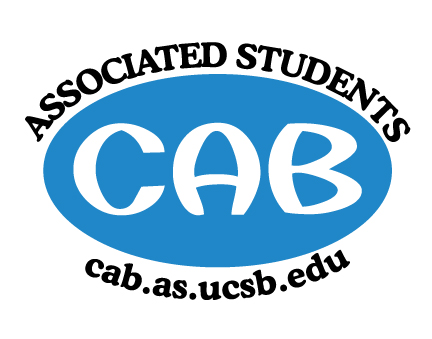 AS Community Affairs Board MinutesMonday, February 25, 2019, 7:34PMUniversity of California, Santa BarbaraAS Community Affairs Board Office, University Center 2523Roll Call and Attendees:Acceptance of AgendaAcceptance of Excused AbsencesMOTION/SECOND:  King/BoltonACTION: Motion passes by consentPublic Forum/ Announcements Funding Requests	College Link Outreach Program (2nd request)	*First request motion tabled on 11 Feb 2019. See Treasurer NotesFunding RequestBudgetRequesting: $2,840 ($500 for parent informational, $215 for BBQ Pit Rental, $600 for Room Rentals, $259.20 for UCSB Vans, $835 for Bus Three to Los AngelesMotion to fully fund $2840 ($500 for parent informational, $215 for BBQ Pit Rental, $600 for Room Rentals, $600 for UCSB Vans, $925 for Bus Three to Los Angeles)Motion/Second: Kim/KingAction: Motion passes by consentEl CongresoFunding RequestBudget: Requesting: Total- $4000 $4000 for Entertainment  - DJ-$400, Cultural Dancers $1400, $2,200 (keynote speakers, closing performers) Motion to fully fund $4000 (DJ-$400, Cultural Dancers $1400, $2,200 (keynote speakers, closing performers)Motion/Second: Matsumoto/KimAction: motion passes by hand vote14-0-3Latino Business AssociationFunding RequestBudgetRequesting: Food for Annual Conference - $500 for 80 subway boxes w/ drinksMotion to fully fund $500 for food Motion/Second: Kim/ShahAction: motion passes by hand vote15-0-2IV Parks & RecFunding RequestBudgetRequesting: RESCHEDULEDMotion toMotion/Second: Action: Cotillion Dance ClubFunding RequestBudgetRequesting:  Total of $1400 - $1200 for Hotel (16 people), $200 4 cars (mileage) or $680.40 if AS allows reallocationMotion to fully fund $1400 with stipulation that any AS previous funding is approved, then only $680.40 will be fundedMotion/Second: Nonato/KimAction:motion passes by hand vote15-0-2Tri DeltaFunding RequestBudgetRequesting: $500 for Delta Dogs event (hot dogs, condiments, buns - vegan/vegetarian options)Motion to fully fund $500 for Delta Dogs eventMotion/Second: Kim/KingAction: motion passes by hand vote16-0-1Action Items (Internal Funding)Public Relations (Claire & Ricky) - $1500 for volunteer week fanny packs.Motion to fully fund $1500Motion/Second: Kim/NonatoAction: motion passes by consentAlternative Breaks (Ambar & Shivani) - $20,000 for Spring Break Alternative Break - flights, CCI fee, van rental, airport baggage, food/snacks for group of 13Motion to fully fund $20,000 for Alt. Break eventMotion/Second: King/LeeAction: Motion passes by consentAlt. Break Social - $300 for foodMotion to fully fund $300 for foodMotion/Second Lee/KimAction: motion passes by consentSpecial Projects Coordinator: $1300 for jacketsMotion to fully fund $1300 for leaderboard jacketsMotion/Second: Najera/WuAction: motion passes by consentSpecial Projects Coordinator: $500 for scantrons, blue books, etc for Motion to fully fund $500 for ‘You Matter’ SuppliesMotion/Second: Matsumoto/McmanamonAction: motion passes by consentHistorian: $200 scrap paper for the treeMotion to fully fund $200 for scrap book and paper to remodel the treeMotion/Second:Gonzalez/WuAction: motion passes by consent  2.   Advisor UpdatesAllina M.: Ruth G.: office hours are from 8:30-12:15 M-F1. Co-Chair Updates (Steven King & Christian Larson)One on one sign up this week- doing them with volunteer week groups2. Board UpdatesSecretary/Webmaster: John BalbuenaFLP Co-Coordinator: Johanna Najera/Colin WuAlternative Breaks Co-Coordinator: Ambar Gonzalez/Shivani Shah Animal Coordinator: Katarina Petrisch Childcare Director: Claudia OkuniewskiCommunity Outreach Coordinator: Kellie McmanamonEnvironmental coordinator: Oscar RamosHistorian: Siena MatsumotoHunger/Houseless Co-Coordinator: Katie Lydon/Andrea NonatoPublic Relations Co-Coordinator: Ricky Nguyen/Claire BoltonSenior Citizen Coordinator: Raphael KingSocial Chair: Kyla GelevSpecial Projects Coordinator: Joanna KimTreasurer: Edwin BallesterosCLOPFunding RequestBudgetRequesting: CLOP Outreach $2567 for CLOP Outreach w/ caveat that they cannot be retroactively fundedMotion to  fully fund CLOP for $2567 Motion/Second: Ballesteros/KimAction: motion passes by hand vote8-6-3Youth Outreach: Megan LeeCAB Student StaffMotion to Adjourn the Meeting at 9:04PMMOTION/SECOND: Kim/BalbuenaACTION: Motion passes by consentNameStatus NameStatusChristian Larson (Co-Chair)presentJohn BalbuenalateSteven King (Co-Chair) absentKatie LydonpresentAmbar Gonzalez presentKellie McManamonlateAndrea NonatopresentSiena MatsumotopresentClaire BoltonpresentMegan LeelateClaudia OkuniewskiabsentOscar RamosabsentColin WupresentRaphael KingpresentEdwin BallesterospresentShivani ShahlateKatarina PetritschabsentKyla GelevpresentRicky NguyenpresentAllina Mojarro(Advisor)lateJoanna KimlateLea Toubian(Senate Liaison)absentRuth Guevarra-Garcia (advisor)lateYara Khamis (Senate Liaison)present